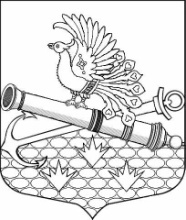 МУНИЦИПАЛЬНЫЙ СОВЕТ МУНИЦИПАЛЬНОГО ОБРАЗОВАНИЯМУНИЦИПАЛЬНЫЙ ОКРУГ ОБУХОВСКИЙПЯТЫЙ СОЗЫВ192012, Санкт-Петербург, 2-й Рабфаковский пер., д. 2, тел. (факс) 368-49-45E-mail: info@ moobuhovskiy.ru     Сайт: http://мообуховский.рфРЕШЕНИЕ № 684от «20»  марта 2019 года                                                                                                    Принято муниципальным советомСанкт-Петербург «О досрочном прекращении полномочий члена ИКМО МО ОБУХОВСКИЙ»Руководствуясь подпунктом «а» пункта 6 статьи 29 Федерального закона от 12.06.2002 № 67-ФЗ «Об основных гарантиях избирательных прав и права на участие в референдуме граждан Российской Федерации»:Муниципальный совет Муниципального образования муниципальный округ ОбуховскийРЕШИЛ: 1. Освободить от обязанностей члена ИЗБИРАТЕЛЬНОЙ КОМИССИИ МУНИЦИПАЛЬНОГО ОБРАЗОВАНИЯ МУНИЦИПАЛЬНЫЙ ОКРУГ ОБУХОВСКИЙ (далее – ИКМО МО ОБУХОВСКИЙ) с правом решающего голоса Холева Владимира Алексеевича. 2. Направить копию настоящего решения в ИКМО МО ОБУХОВСКИЙ и в Санкт-Петербургскую избирательную комиссию. 3. Настоящее решение вступает в силу со дня его принятия.  4. Контроль за исполнением настоящего решения возложить на главу муниципального образования исполняющего полномочия председателя муниципального совета В.В.Топора.Глава муниципального образования,исполняющий полномочия председателя муниципального совета                                                                                                         В.В.Топор 